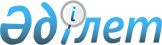 О внесении изменений в решение Таласского районного маслихата от 25 декабря 2013 года № 26-6 "Об утверждении Правил оказания социальной помощи, установления размеров и определения перечня отдельных категорий нуждающихся граждан по Таласкому району"
					
			Утративший силу
			
			
		
					Решение Таласского районного маслихата Жамбылской области от 23 июня 2014 года № 34-8. Зарегистрировано Департаментом юстиции Жамбылской области 15 июля 2014 года № 2272. Утратило силу решением Таласского районного маслихата Жамбылской области от 13 мая 2019 года № 55-3
      Сноска. Утратило силу решением Таласского районного маслихата Жамбылской области от 13.05.2019 № 55-3 (вводится в действие по истечении десяти календарных дней после дня его первого официального опубликования).

      Примечание РЦПИ.

      В тексте документа сохранена пунктуация и орфография оригинала.
      В соответствии с пунктом 2 – 3 статьи 6 Закона Республики Казахстан от 23 января 2001 года "О местном государственном управлении и самоуправлении в Республике Казахстан", постановлением Правительства Республики Казахстан от 21 мая 2013 года № 504 "Об утверждении Типовых правил оказания социальной помощи, установления размеров и определения перечня отдельных категорий нуждающихся граждан" Таласский районный маслихат РЕШИЛ:
      1. Внести в решение Таласского районного маслихата от 25 декабря 2013 года № 26 – 6 "Об утверждении Правил оказания социальной помощи, установления размеров и определения перечня отдельных категорий нуждающихся граждан по Таласкому району" (зарегистрированный в Реестре государственной регистрации нормативных правовых актов за № 2101, опубликованный в районной газете 25 января 2014 года за № 5 "Талас тынысы") следующие изменения:
      в Правилах оказания социальной помощи, установления размеров и определения перечня отдельных категорий нуждающихся граждан по Таласкому району, утвержденном указанным решением:
      в пункте 7:
      цифры "50 000" заменить цифрами "100 000", слова "(пятьдесят тысяч)" заменить словами "(сто тысяч)";
      пункты 8 и 9 изложить в следующей редакции:
      "8. Единовременная социальная помощь предоставляется по списку, утвержденному акиматом Таласского района Жамбылской области:
      - лицам, больным туберкулезом, находящимся на амбулаторном лечении в размере 20 000 (двадцать тысяч) тенге.
      9. Единовременная социальная помощь по обращениям предоставляется:
      - гражданам (семьям), имеющим месячный среднедушевой доход, не превышающий 60 процентов от прожиточного минимума, при наступлении необходимости оказания социальной помощи в размере 20 000 (двадцать тысяч) тенге;
      - при причинении ущерба гражданину (семье) либо его имуществу, вследствие стихийного бедствия или пожара, в пределах до 100 месячного расчетного показателя, определяемым специальной комиссией.
      При причинении ущерба гражданину (семье) либо его имуществу, вследствие стихийного бедствия или пожара, нуждающиеся граждане в течение месяца обращаются за социальной помощью в уполномоченный орган.".
      2. Контроль за исполнением настоящего решения возложить на постоянную комиссию по социально – правовой защите жителей и вопросам культуры Таласского районного маслихата.
      3. Настоящее решение вступает в силу со дня государственной регистрации в органах юстиции и вводится в действие по истечении десяти календарных дней после дня его первого официального опубликования.
					© 2012. РГП на ПХВ «Институт законодательства и правовой информации Республики Казахстан» Министерства юстиции Республики Казахстан
				
      Председатель сессии

Секретарь маслихата

      Е.А. Имаммырзаев

Ж. Асемов
